	        ว/ด/ปเรื่องเรียน	เลขาธิการคณะรัฐมนตรีอ้างถึง	(ถ้ามี)สิ่งที่ส่งมาด้วย	๑.	หนังสือรองนายกรัฐมนตรีเห็นชอบให้เสนอคณะรัฐมนตรี				๒.	(ถ้ามี) 			ด้วย ... (ชื่อส่วนราชการ) ... ขอเสนอเรื่อง ......... (ชื่อเรื่อง) .........  มาเพื่อคณะรัฐมนตรีพิจารณา/ทราบ โดยเรื่องนี้เข้าข่ายที่จะต้องนำเสนอคณะรัฐมนตรีตามพระราชกฤษฎีกาว่าด้วยการเสนอเรื่อง                 และการประชุมคณะรัฐมนตรี พ.ศ. ๒๕๔๘ มาตรา ๔ (........) รวมทั้งเป็นไปตามระบุชื่อกฎหมาย                      หรือมติคณะรัฐมนตรีที่กำหนดให้ต้องเสนอเรื่องนี้ ทั้งนี้ รองนายกรัฐมนตรี (.........) กำกับการบริหารราชการ (...ชื่อส่วนราชการ...) ได้เห็นชอบให้นำเรื่องดังกล่าวเสนอคณะรัฐมนตรีด้วยแล้ว			ทั้งนี้ เรื่องดังกล่าวมีรายละเอียด ดังนี้ 		๑. 	เรื่องเดิม	 		(ถ้ามี) ภูมิหลังของเรื่องที่เสนอหรือมติคณะรัฐมนตรีหรือคำสั่งการของนายกรัฐมนตรี/รองนายกรัฐมนตรี ที่เป็นความเป็นมาของเรื่อง รวมทั้งผลการดำเนินการที่เกิดขึ้นแล้วเพื่อให้ทราบถึงพัฒนาการหรือความเชื่อมโยงกับมติคณะรัฐมนตรีนั้น ๆ    			๑.๑ 	ความเป็นมาของเรื่องที่จะเสนอ ระบุความเป็นมาของเรื่องเพื่อปูพื้นฐานของเรื่องให้คณะรัฐมนตรีได้มีข้อมูลย้อนหลังประกอบการพิจารณาตัดสินใจ    			๑.๒ 	มติคณะรัฐมนตรีหรือคำสั่งที่เกี่ยวข้อง          			- มติคณะรัฐมนตรีที่เป็นเรื่องการกำหนดหลักการหรือหลักเกณฑ์หรือแนวทางในการดำเนินงานในเรื่องที่เสนอ         			- คำสั่งที่เกี่ยวข้อง อาจเป็นคำสั่งจากนายกรัฐมนตรีหรือจากรองนายกรัฐมนตรีที่ให้ส่วนราชการดำเนินการและนำเรื่องนี้เสนอคณะรัฐมนตรี   			๑.๓ 	ผลการดำเนินการที่ผ่านมา          			ระบุสิ่งที่ดำเนินการมาแล้ว เช่น กรณีเป็นแผนงาน/โครงการ หรือเรื่องที่ได้ดำเนินการมาแล้ว จะต้องเสนอสรุปผลการดำเนินงานที่ผ่านมา หรือผลการประเมินหรือผลการติดตามการดำเนินงานเพื่อคณะรัฐมนตรีจะได้มีข้อมูลประกอบว่าการดำเนินงานที่ผ่านมาได้ผลเป็นอย่างไร
เพื่อใช้เป็นฐานในการวินิจฉัยความคุ้มค่าหรือความเหมาะสมของการดำเนินงานต่อไป		๒. 	เหตุผลความจำเป็นที่ต้องเสนอคณะรัฐมนตรี      			ระบุเหตุผลความจำเป็น ประเด็นปัญหา สาเหตุ ข้อกฎหมายหรือมติคณะรัฐมนตรีที่กำหนดให้ต้องนำเรื่องเสนอเข้าสู่การพิจารณาของคณะรัฐมนตรี/ ๓. ...- ๒ -		๓. 	ความเร่งด่วนของเรื่อง    		(ถ้ามี) ระบุความเร่งด่วนของเรื่องที่เสนอ โดยเฉพาะกำหนดเวลาที่จะต้องดำเนินการในเรื่องต่าง ๆ ที่เกี่ยวข้องและกำหนดเวลาช้าสุดที่คณะรัฐมนตรีจะต้องพิจารณามีมติเพื่อให้ทันการดำเนินการในเรื่องนั้น ๆ 		๔. 	สาระสำคัญ ข้อเท็จจริงและข้อกฎหมาย    		๔.๑	ระบุสาระข้อเท็จจริงของเรื่อง    			๔.๒	ระบุรายละเอียดขั้นตอนของการดำเนินการในเรื่องนั้น ๆ ว่า ได้ดำเนินการมาแล้วอย่างไรและจะดำเนินการต่อไปอย่างไร ส่วนราชการที่เกี่ยวข้องจะต้องเตรียมการเพื่อรองรับอย่างไร ระยะเวลาเพียงพอหรือไม่ รวมทั้งจะต้องสนับสนุนในระยะใด ขั้นตอนใด 		๔.๓ 	ระบุข้อกฎหมายหรือมติคณะรัฐมนตรีที่ให้อำนาจส่วนราชการดำเนินการ      ในเรื่องนั้น ๆ	๕. 	รายงานการวิเคราะห์หรือศึกษาตามกฎหมาย มติคณะรัฐมนตรีหรือคำสั่งใด ๆ		(ถ้ามี) กรณีที่มีกฎหมาย มติคณะรัฐมนตรี หรือคำสั่งใด ๆ กำหนดให้ต้อง
ศึกษาวิเคราะห์ในเรื่องนี้ก่อนดำเนินการให้สรุปผลการศึกษาและเสนอรายงานการศึกษามาด้วย	๖.	ผลกระทบ		 (ถ้ามี) ระบุผลกระทบของเรื่องที่มีต่อสภาวะทางเศรษฐกิจ สังคม การเมือง 
หรือด้านอื่น ๆ 	๗. 	ค่าใช้จ่ายและแหล่งที่มา		(ถ้ามี) ระบุจำนวนเงินและแหล่งที่มาของเงินที่ต้องการใช้ในเรื่องนี้ สำหรับกรณีขอใช้งบประมาณแผ่นดิน ให้ระบุหมวดของงบประมาณที่เสนอขอมาให้ชัดเจน		๘.	ความเห็นหรือความเห็นชอบ/อนุมัติของหน่วยงานที่เกี่ยวข้อง			๘.๑	(ถ้ามี) ความเห็นของหน่วยงานหรือคณะกรรมการที่เกี่ยวข้อง ให้สรุปสาระสำคัญของความเห็นให้ชัดเจน			๘.๒	(ถ้ามี) ความเห็นชอบ/อนุมัติ กรณีเรื่องที่เสนอคณะรัฐมนตรีเป็นเรื่องที่มีกฎหมายหรือมติคณะรัฐมนตรีกำหนดว่าต้องได้รับความเห็นชอบ/อนุมัติจากหน่วยงานอื่นหรือคณะกรรมการที่เกี่ยวข้องมาด้วย ให้สรุปผลการเห็นชอบ/อนุมัติและส่งหลักฐานการพิจารณาในเรื่องดังกล่าว เช่น หนังสือแจ้งผลการพิจารณาและรายงานการประชุมมาพร้อมเรื่องที่เสนอคณะรัฐมนตรีด้วยหากยังไม่ได้รับแจ้งผลการพิจารณาก็ให้ระบุด้วย	๙. 	ข้อกฎหมายและมติคณะรัฐมนตรีที่เกี่ยวข้อง 		(ถ้ามี) ระบุประเด็นข้อกฎหมายและมติคณะรัฐมนตรีที่เป็นหลักการที่เกี่ยวข้องกับเรื่องนี้     	๙.๑	กฎหมาย		ระบุชื่อกฎหมายและมาตราที่เกี่ยวข้องรวมทั้งสาระสำคัญ	๙.๒	มติคณะรัฐมนตรี		ระบุชื่อเรื่องของมติคณะรัฐมนตรีและวันที่ที่มีมติรวมทั้งสาระสำคัญ		ของมติคณะรัฐมนตรี/ ๑๐. ...- ๓ -			๑๐. ข้อเสนอของส่วนราชการ 				๑๐.๑ ...........................				๑๐.๒ ...........................		ระบุประเด็นที่ส่วนราชการเจ้าของเรื่องต้องการให้คณะรัฐมนตรีมีมติ เช่น รับทราบ อนุมัติ หรือเห็นชอบ โดยแยกเป็นข้อ ๆ ให้ชัดเจน สำหรับกรณีการขอให้มีการทบทวนมติคณะรัฐมนตรีต้องระบุให้ชัดเจนว่าจะขอยกเลิกหรือแก้ไขเปลี่ยนแปลงหรือเพิ่มเติมมติคณะรัฐมนตรีจากเดิมเป็นอย่างไร			จึงเรียนมาเพื่อโปรดนำกราบเรียนนายกรัฐมนตรีเพื่อเสนอคณะรัฐมนตรีพิจารณา/ทราบต่อไป	ขอแสดงความนับถือ	(                             )	รัฐมนตรีว่าการกระทรวง ......... / หัวหน้าหน่วยงานส่วนราชการเจ้าของเรื่องโทร  โทรสาร   E-mail ที่ 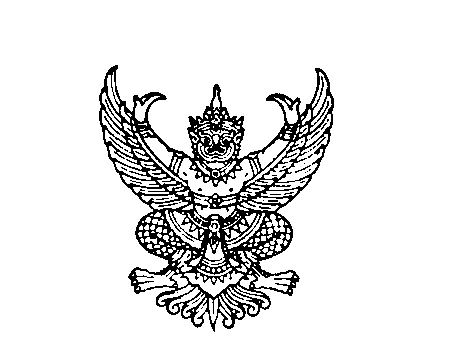            (ที่อยู่ส่วนราชการเจ้าของเรื่อง)